Государственное бюджетное профессиональное образовательное учреждение«Чеченский государственный колледж»                                                                                                           УТВЕРЖДАЮ                                                                                                   Директор ГБПОУ ЧГК                                                                                                ___________И.С. Гуноев                                                                                                      «31» августа 2023 г.Паспорт кабинета № 227 «Обществознание»«Транспортная система России»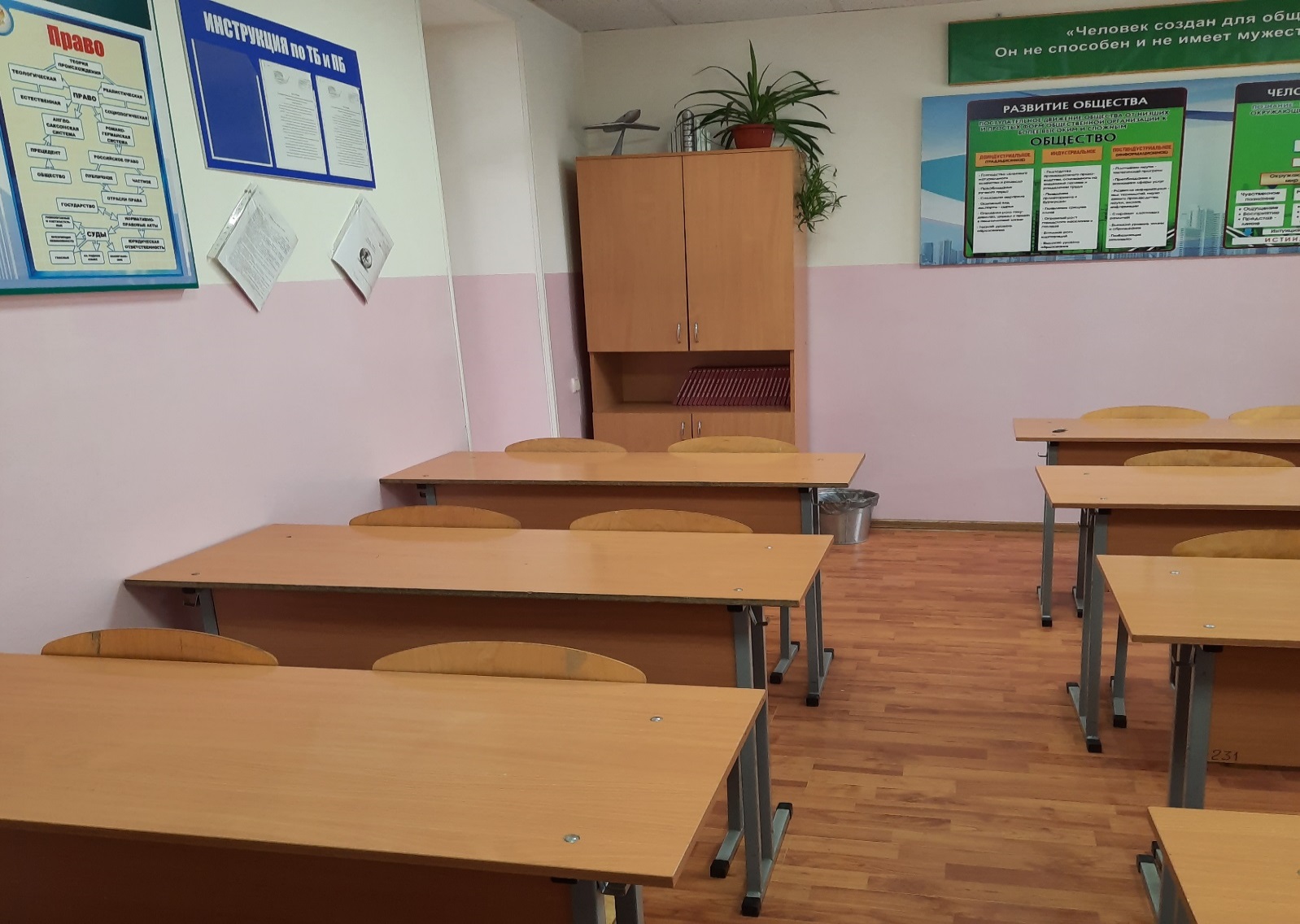 Разработчик: З.А.Шахмерзаева, преподаватель ГБПОУ ЧГКг. Грозный 2023 Общая характеристика кабинетаВ кабинете 227 № «Обществознание» «Транспортная система России» студенты изучают философию, социологию и политологию, как основные аспекты предмета «Обществознание».  Также в состав обществознания входят отдельные науки: правоведение, экономика, история — и интегративные (культурология), а также поднауки (социальная психология). Дисциплина «Транспортная система России» подразумевает изучение транспортных средств, инфраструктуры и управления, функционирующих на территории Российской Федерации.2. Основные цели и задачи:Основная цель работы: проведение учебных и практических занятий.Основные задачи: - получение теоретических и практических умений и навыков в соответствии с требованиями ФГОС;-разработка рекомендаций по реализации теоретической и практической составляющей учебных дисциплин при проведении теоретических и практических занятий;- обеспечение безопасных условий в учебно - воспитательном процессе.                                                 3. Общие положения        Кабинет имеет порядковый номер порядковый номер 227,  этаж 2,площадь 35 кв. метров, отопление централизованное, вентиляция естественная. Кабинет является составной частью материально-технической базы учебно-воспитательного процесса. Он представляет собой специализированную аудиторию, предназначенную для деятельности преподавателя и обучающихся по изучению общеобразовательной дисциплины: «Обществознание», общепрофессиональной дисциплины «Транспортная система России» в соответствии с действующими государственными образовательными стандартами профессионального образования, учебными планами и программами, а также для внеклассной и консультационной работы. Нормативно - правовую основу организации работы кабинета составляют: инструкции по охране труда и пожарной безопасности, паспорт кабинета, план работы и развития кабинета4. Материально-техническая база кабинетаКабинет оснащен необходимым оборудованием, инвентарем в полном объеме, отвечает требованиям санитарно-гигиенических норм и правил охраны труда.            Дидактическая система обученияДидактическая (обучающая) система кабинета обеспечиваетнаучную организацию учебного труда преподавателя и обучающихся,способствует повышению эффективности и результативностиобразовательного процесса и включает необходимые учебно- методическиематериалы, систематизированные наглядными и техническими средствамиобучения.                              Учебно-методические материалы-учебные планы;-действующие типовые и рабочие учебные программы;-учебная, справочная, нормативная, дополнительная литература;методические указания и рекомендации инструкции к самостоятельной учебной работе обучающихся;-типовые задания к контрольным работам, вопросы к тематической -аттестации, темы рефератов, докладов, рекомендуемая литература для самостоятельной подготовки;критерии учебных достижений обучающихся по предмету;раздаточный материал по темам.Наглядные и технические средства обученияИзобразительные (образные и условно-схематические): - фотографии, плакаты, рисунки, таблицы, схемы;-натуральные – цветы;-локальные в виде технических средств обучения - экранные, транспаранты; -звуковые: презентации.-компьютер, мультимедийный проектор.Согласно государственным стандартам профессионального образования, предусмотрено изучение общеобразовательной дисциплины «Обществознание» в по всем специальностям и профессиям, реализуемым в ГБПОУ ЧГК на базе основного общего образования, общепрофессиональной дисциплины «Единая транспортная система России» по специальности 23.02.01 Организация перевозок и управление на транспорте (по видам). По окончании курса обучающиеся сдают дифференцированный зачет.Организация учебного процесса основывается на методах активизации мыслительной и познавательной деятельности обучающихся, и осуществляется в таких направлениях:личностно - ориентированный подход;внедрение интерактивных форм обучения;обеспечение высокой степени активности самостоятельности обучающихся;рациональное сочетание учебных и производственных задач;4.1. Спецификация оснащения                                     Спецификация оборудования и инвентаря                                                                    Освещение                            4.2.Информационное обеспечениеИнструкция по охране труда при проведении занятий в учебном кабинете и лабораториях.Инструкция по пожарной безопасности в учреждении для всех работников ГБПОУ «Чеченский государственный колледж»5. Схема эвакуацииПлан эвакуации каб. 227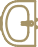 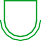 35,60 м2Название оборудования, инвентаряКол-воПримечанияДемонстрационный стенд 5Постоянная экспозицияДоска1Мультимедийный проектор с экраном1ПереноснойСтол преподавателя1Столешница ДСП с выдвижными ящикамиСтол15Столешница ДСПСтул30С металлическими ножкамиСтул преподавателя1МягкийКомпьютер1ПереноснойШкаф с комплексно-методическим обеспечением2Систематическое пополнение             Название        КоличествоПримечанияЛампа люминесцентная(энергосберегающая)4300 ЛкНад доскойНад доскойНад доскойЛампа люминесцентная (энергосберегающая)1300 Лк